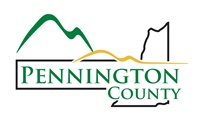 June 27, 2023To Whom it May Concern:We have received and reviewed your Public Records Requests, specifically the matter regarding “Neveah BraveHeart and/or Jordan Hare”.  Enclosed herein is the State’s Attorney’s response to the request(s) you sent regarding this specific matter.First, you requested “[a]ny email, sent or received by any employee of your agency between 10/14/22 and 10/26/22, which includes the keywords ‘Neveah Brave Heart and/or Jordan Hare.”  This request is hereby denied.  Pursuant to SDCL § 1-27-1.5 (12), these records are not open to inspection or copying.  For any further records requests from a Pennington County Office, please submit your request to the Pennington County Auditor pursuant to SDCL § 1-27-42. Next you requested the following in three (3) separate letters: Any recordings including video and photos collected during the crime scene investigation of the hit-and-run incident on 10/4/22 at East Van Buren Street and North LaCrosse Street, Rapid City, SD, at approximately 12:25 a.m. involving victim Neveah BraveHeart and suspect Jordan Hare.All police camera recordings of officers and other first responders, such as police car dash-cams and body-cams, related to a hit-and-run incident on 10/4/22 at East Van Buren Street and North LaCrosse Street, Rapid City, SD at approximately 12:25 a.m. involving victim Neveah BraveHeart and suspect Jordan Hare.Map of crime scene and other forensics gathered during the investigation of a hit-and-run incident on 10/4/22 at East Van Buren Street and North LaCrosse Street, Rapid City, SD at approximately 12:25 a.m. involving victim Neveah BraveHeart and suspect Jordan Hare.Pursuant to SDCL 1-27-42, the Office of the State’s Attorney is not the appropriate custodian of  records enumerated 1 through 3, above, that you requested.  These records are in the custody of either Pennington County Sheriff Brian Mueller or Rapid City Police Chief Don Hedrick.  To that extent, the above Public Records Request(s) to the State’s Attorney’s Office is hereby denied.For future reference, under South Dakota law, any county records that are not in the custody of law enforcement are in the custody of the Pennington County Auditor, and future requests should be sent to that office. Thank you again for your request.									Sincerely,									Alexa B. Moeller									Deputy State’s Attorney